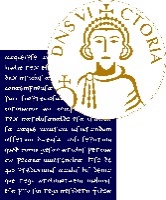 UNIVERSITA’ DEGLI STUDI DEL SANNIOCODICE CONCORSO 07/2021CONCORSO PUBBLICO, PER TITOLI ED ESAMI, A N. 1 POSTO DI CATEGORIA C, POSIZIONE ECONOMICA C1, AREA BIBLIOTECHE, PER LE ESIGENZE DELLA UNITA’ ORGANIZZATIVA “BIBLIOTECA CENTRALE DI ATENEO”.PROVA ORALESi comunica che la prova orale si svolgerà il giorno 13 gennaio 2022, con inizio alle ore 11:00, presso la sala rossa della sede del Rettorato dell’Università degli Studi del Sannio, sita in Piazza Guerrazzi, Benevento.